CommunicatieAfspraken partnership ‘clusters’Dit is van toepassing voor de acties vanuit de (gesteunde) cluster.Doelstelling: (gezamenlijke) boodschap wijd uitdragen en elkaars communicatie versterken zodat de doelgroepen maximaal bereikt worden.Combined brand:Combined brand: gebruik van  het gezamenlijke label als afzender. Dit betekent dat de logo’s gezamenlijk gebruikt worden met een duidelijke visibiliteit bij acties vanuit de (gesteunde) speerpuntcluster of IBN. De baseline ‘samen sterk voor groei’ (in geval van SPC) of ‘samen sterk voor innoveren’ (in geval van IBN) wordt gebruikt.Daarnaast heeft elke cluster nog haar eigen corporate communicatie voor oa naamkaartjes, en activiteiten die los staan van de door het agentschap gesteunde acties. De cluster gebruikt hierbij de eigen baseline indien beschikbaar.Agentschap Innoveren & Ondernemen werkte richtlijnen uit voor het gebruik van het partnerlabel.Voorbeeld: 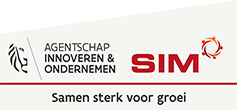 Via web of print zal het gezamenlijke verhaal aan de hand van een korte alinea meegenomen worden en de gemeenschappelijke url www.vlaio.be/clusters mee onder de aandacht gebracht worden.Tekst voor web, brochure, …Speerpuntclusters:Samen voor sterke groei door innoveren en internationaliserenVlaanderen mag best wat innovatiever zijn als het aankomt op ondernemen. We hebben nood aan meer innovatiebewuste ondernemingen met sterke groei ambities en een internationale blik. We zetten in op een sterke samenwerking tussen deze ondernemingen, kennisinstellingen en overheden met als doel activiteiten op te zetten die leiden tot een economische meerwaarde voor zowel de individuele als een grote groep van ondernemingen. Agentschap Innoveren & Ondernemen bundelt samen met haar clusterpartners de krachten en middelen. xxx [naam cluster] is de speerpuntcluster voor xxx. Ontdek de andere clusters op  www.vlaio.be/clusters. #sterkgroeien (kort):Samen voor sterke groei door innoveren en internationaliserenMeer starters, meer blijvers, meer groeiers: daar gaan we voor! Agentschap Innoveren & Ondernemen en de clusters  willen samenwerking tussen ondernemingen, kennisinstelingen en overheden faciliteren.  xxx [naam cluster] is de speerpuntcluster voor xxx. Ontdek de andere clusters op  www.vlaio.be/clusters. #sterkgroeienIBN’s:Samen voor sterk, ambitieus innoverenVlaanderen mag best wat innovatiever zijn als het aankomt op ondernemen. We hebben nood aan meer innovatiebewuste ondernemingen met sterke groei ambities en een internationale blik. We zetten in op een sterke samenwerking tussen deze ondernemingen, kennisinstellingen en overheden met als doel activiteiten op te zetten die leiden tot een economische meerwaarde voor zowel de individuele als een grote groep van ondernemingen. Agentschap Innoveren & Ondernemen bundelt samen met de Innovatieve Bedrijfsnetwerken de krachten en middelen. xxx [naam IBN] is één van deze innovatieve bedrijfsnetwerken.. Ontdek de andere op www.vlaio.be/clusters. #sterkinnoveren (kort):Samen voor sterk, ambitieus innoverenMeer starters, meer blijvers, meer groeiers: daar gaan we voor! Agentschap Innoveren & Ondernemen en de Innovatieve Bedrijfsnetwerken  willen samenwerking tussen ondernemingen, kennisinstellingen en overheden faciliteren.  xxx [naam IBM] is één van deze innovatieve bedrijfsnetwerken.. Ontdek de andere netwerken op www.vlaio.be/clusters. #sterkinnoverenAfstemmingAlle communicatiemateriaal (zeker een eerste ontwerp) wordt afgestemd met het team communicatie van Agentschap Innoveren & Ondernemen via mail naar communicatie@vlaio.be. Per partner zal er een communicatiecontactpunt zijn.Voor het agentschap is dit Karolien Goossens - Gsm 0486 68 50 39  Karolien.goossens@vlaio.beOf communicatie@vlaio.be Pers: indien een partner de pers benadert of zelf benaderd wordt, wordt Agentschap Innoveren & Ondernemen tijdig geïnformeerd.MateriaalPlaatsen gemeenschappelijke roll up op events, infosessies, … In presentaties (slides) steeds de gemeenschappelijke branding gebruiken. Ook expliciet vermelden dat het een gemeenschappelijk initiatief is. Op vlaio.be zal Agentschap Innoveren & Ondernemen de dienstverlening ontsluiten op een overzichtelijke manier. Hiervoor zullen de partners de nodige info aanleveren volgens een aangeleverde format opgesteld.Online en via social media zullen we samen de boodschap versterken door zoveel mogelijk te delen, liken en retweeten. We gebruiken #sterkgroeien of #sterkinnoveren. Alle partners leveren filmpjes en cases aan indien voorhanden en werken met aan de gezamenlijke communicatie (aanleveren cases, quotes, tips, ..)Deze afspraken kunnen steeds bijgestuurd worden.